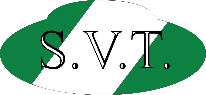 Dank voor uw medewerking!Geef bij elke stelling aan of deze wel of niet klopt voor jouw vereniging.	CultuurKloptKlopt niet1. Bij onze vereniging is er een open sfeer waarin je kritiek mag hebben op elkaar002. We zijn erg hecht, dat is vaak prettig, maar een afwijkende mening kun je eigenlijk niet hebben003. Mensen die ‘anders’ zijn, moeten zich bij ons wel een beetje aanpassen004. Ouders hebben in onze vereniging veel in te brengen005. De cultuur binnen onze vereniging is hard, stoer en prestatiegericht006. Over grensoverschrijdend gedrag heb ik in de vereniging nog nooit iemand horen praten007. Mannen en vrouwen zijn gelijk vertegenwoordigd onder leden, begeleiders en bestuur008. Er wordt verwacht dat je loyaal bent aan de vereniging, want anders lig je eruit009. Kinderen moeten tegen een stootje kunnen, een plagerij hoort erbij0010. Ik weet van het bestaan van de gedragscode van SVT00GedragKloptKlopt niet11. Er wordt bij ons soms gescholden0012. Er wordt bij ons wel eens geduwd, geslagen of geschopt0013. Ik hoor soms dat mensen een beledigende opmerking maken0014. Er worden wel eens seksueel getinte opmerkingen gemaakt0015. Er is soms sprake van ongewenste aanrakingen0016. Er wordt bij ons af en toe gepest of getreiterd0017. Ik denk dat iedereen zich welkom voelt bij SVT ondanks geaardheid00OmgevingKloptKlopt niet18. Het gebouw en de toegang daartoe zijn goed verlicht0019. Er zijn gescheiden kleed- en doucheruimtes voor mannen en vrouwen, jongens en meisjes0020. De plek waar de training plaatsvindt (hal, veld) is altijd zichtbaar voor ouders0021. Wij maken gebruik van het vier-ogen-principe, zodat bij 1-op-1 begeleiding van een sporter er altijd de mogelijkheid is om mee te kijken of luisteren00BeschermingKloptKlopt niet22. Bij pesterijen wordt er ingegrepen door de coach of de begeleiders    0023. Er zijn bij ons diverse liefdesrelaties tussen sporters en begeleiders0024. Minderjarige sporters komen wel eens bij begeleiders thuis0025. Minderjarige sporters zitten regelmatig alleen bij een begeleider in de auto0026. Ambitieuze sporters hebben één trainer/coach die bepaalt hoe hun trainingsprogramma eruit ziet0027. Op trainingskampen komt het voor dat begeleiders en sporters op dezelfde kamer slapen0028. Niemand haalt het in zijn hoofd om tegen beslissingen van trainers/coaches in te gaan0029. Trainers/coaches moeten bij ons sporters opvangen of geven vaak fysieke aanwijzingen hoe een beweging hoort.0030. Begeleiders hebben in hun team een ‘lieveling’ onder minderjarige sporters of sluiten juist iemand uit0031. Elke trainer/coach heeft een eigen aanpak; hier is geen toezicht op of overleg over00OnlineKloptKlopt niet32. Iedereen gaat netjes met elkaar om in onze WhatsApp-groepen0033. Begeleiders doen mee in de Whatsapp-groepen en daar hebben we gedragsafspraken over gemaakt.0034. Telefoons en andere apparaten slingeren nogal eens rond in de kleedkamers0035. Er zijn regels opgesteld voor telefoongebruik en die zijn algemeen bekend00We willen tot slot graag weten wat uw relatie met SV Tynaarlo isKloptKlopt nietIk ben vrijwilliger 00Ik ben seniorlid ( > 18 jaar)00Ik ben juniorlid ( < 18 jaar)00Ik ben dit bij de binnensport (gymnastiek, turnen of volleybal van SV Tynaarlo (gymzaal)00Ik ben dit bij de buitensport (voetbal of wandelen) van SV Tynaarlo00Geef hieronder wanneer u dat wilt uw naam, maar de checklist kan ook anoniem worden ingeleverd. Ook wanneer u nog opmerkingen of vragen hebt naar aanleiding van deze checklist of tips voor een veiliger sportklimaat bij onze vereniging, dan kunt u die hieronder plaatsen.Geef hieronder wanneer u dat wilt uw naam, maar de checklist kan ook anoniem worden ingeleverd. Ook wanneer u nog opmerkingen of vragen hebt naar aanleiding van deze checklist of tips voor een veiliger sportklimaat bij onze vereniging, dan kunt u die hieronder plaatsen.Geef hieronder wanneer u dat wilt uw naam, maar de checklist kan ook anoniem worden ingeleverd. Ook wanneer u nog opmerkingen of vragen hebt naar aanleiding van deze checklist of tips voor een veiliger sportklimaat bij onze vereniging, dan kunt u die hieronder plaatsen.Vul hier eventueel uw naam in maar anoniem mag ook.Vul hier eventueel uw naam in maar anoniem mag ook.Vul hier eventueel uw naam in maar anoniem mag ook.Ook opmerkingen, vragen of tips zijn welkom.Ook opmerkingen, vragen of tips zijn welkom.Ook opmerkingen, vragen of tips zijn welkom.De ingevulde checklist kan in de dichtgeplakte envelop worden ingeleverd in de daarvoor bestemde postbus bij de Spil, de gymzaal of de Alldro. De ingevulde checklist kan in de dichtgeplakte envelop worden ingeleverd in de daarvoor bestemde postbus bij de Spil, de gymzaal of de Alldro. De ingevulde checklist kan in de dichtgeplakte envelop worden ingeleverd in de daarvoor bestemde postbus bij de Spil, de gymzaal of de Alldro. 